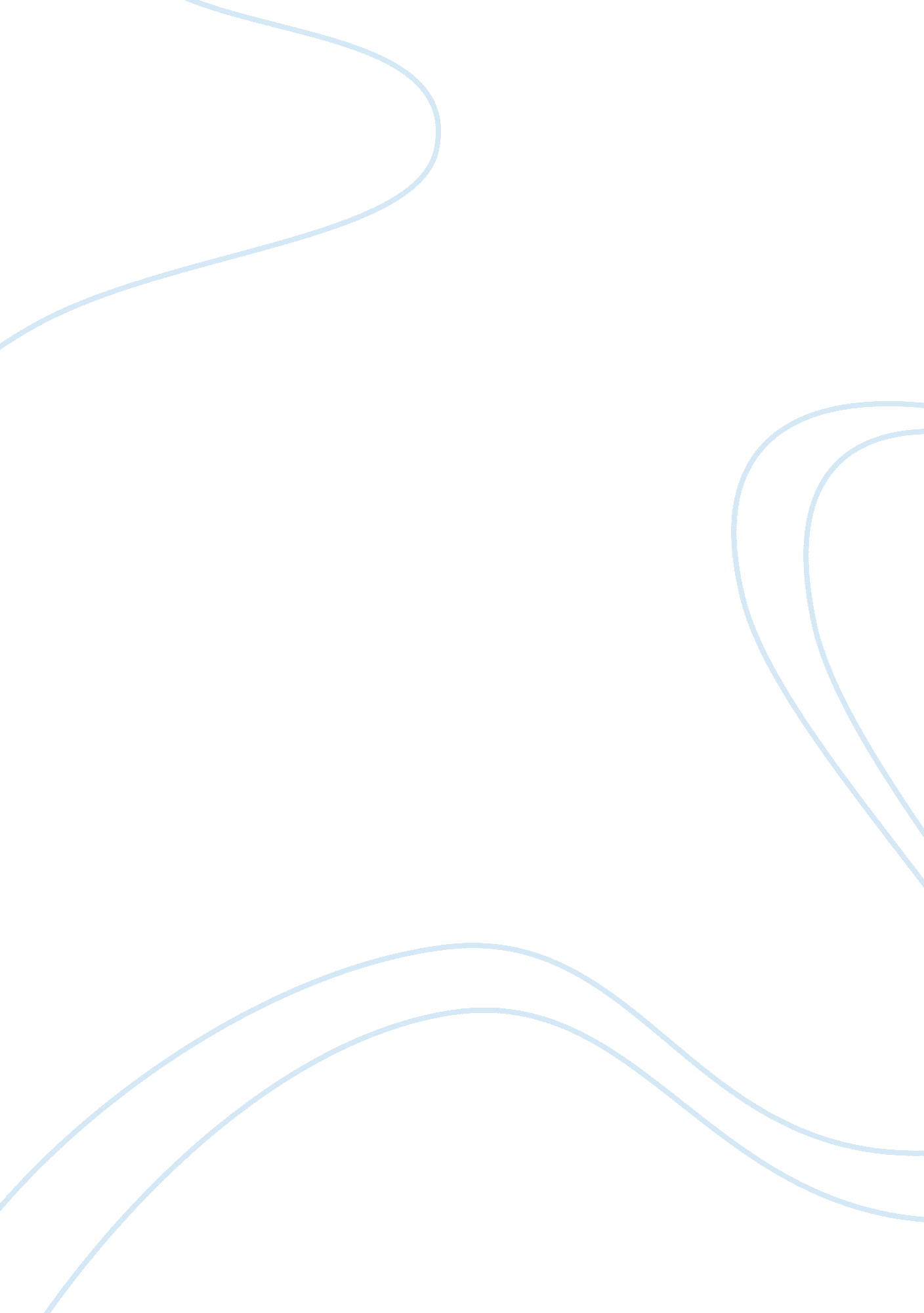 Statement of purpose to georg washington university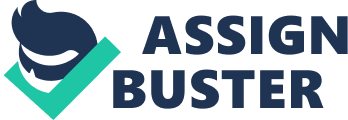 George Washington is highly acclaimed for business management studies and offers first-rate degree programs in the various fields of interdisciplinary academic areas of interest and research. The university is renowned for its highly ethical and value based academic programs. It has always been my cherished dream to pursue higher education in the field of business management from this University. It provides a facilitating platform of learning to the diverse community. Indeed, its excellent programs offer huge opportunities of personal and professional development. As a foreign student from Saudi Arabia, the university therefore, represents all my ideals where I would be able to realize my dreams. In the highly competitive environment of advancing technology and rapid globalization, the need for understanding of cross cultural values has become vital ingredient of success. The University excels in meeting the challenges of the emerging new dynamics of social structures and business equations through innovative course curricula. It encourages constructive ideologies and proactive participation of the students coming from different race, culture and nationality. Its sensitive approach towards issues like environment, racial discrimination, climate change etc. are features that strongly indicate university’s mission of equipping students with an all round development of learning. I am a highly self driven person who is also ambitious and aspires to reach the highest level of professional excellence, both in terms of gaining knowledge and at the same time, gaining appropriate status. My professional mission is to serve as Ambassador of my country to United States. My short term and medium term goals and objectives are to achieve high grades in business studies. I want to establish myself as a creative and skilled business professional. I would also like to gain an enviable reputation for making good business decisions on informed choices. The university would promote progressive outlook and help me to develop into a person of integrity and professional with wider knowledge base. I would therefore, be able to serve my country with higher degree of confidence. The university would thus, serve as the major platform which would provide me with the necessary qualifications and go a long way in achieving my expanded goals. The business college at George Washington University promotes an academic excellence. At the same time, it also ensures that students inculcate creative approach and values that are important in the contemporary environment of constant change. The various modules of the course curricula are essential ingredients that provide students with a strong learning experience. It equips them with informed choices for more efficient and accurate decision making process in the management and administration. Indeed, the state of the art technology and innovative curricula of the university is able to meet the transforming values of the time. Indeed, exposure to the diversity of students from across the globe would greatly expand my knowledge of human relationship. I therefore, firmly believe that business degree from this university would be the right choice for realizing my long term mission of life. 